					December 20, 2017Via Certified MailAmy BellucciPublic Power LLC535 Connecticut Avenue 6th FloorNorwalk CT  06854					RE:	Updated Bond						Public Power LLC						A-2009-2143245Dear Ms. Bellucci:	Please find under cover of this letter the updated financial instrument filed with the Commission on behalf of Public Power LLC because it is not acceptable.The Commission requires a supplier to file an original bond, letter of credit, continuation certificate, amendment, or other financial instrument as part of a supplier’s licensing requirements under Section 2809(c) of the Pennsylvania Public Utility Code, including naming the Pennsylvania Public Utility Commission as the beneficiary or obligee of the security instrument along with all other required information on the document.The Bond you filed does not contain a signature by the Principal for Public Power LLC at the bottom of the document.  The document must include an original "wet" signature, preferably in blue ink, and a raised seal or original notary stamp, indicating that the Principal agrees to the security. Sincerely,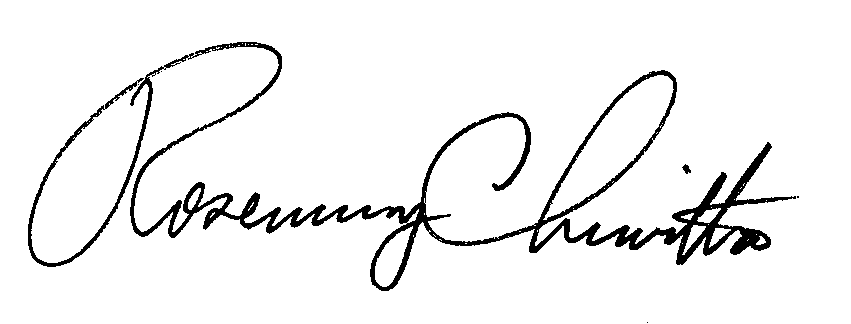 Rosemary ChiavettaSecretary of the CommissionRC: alwEnclosures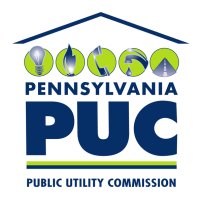  PUBLIC UTILITY COMMISSION400 NORTH STREET, KEYSTONE BUILDING, SECOND FLOORHARRISBURG, PENNSYLVANIA  17120IN REPLY PLEASE REFER TO OUR 